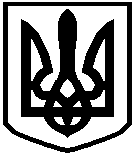 КИЇВСЬКА ОБЛАСНА ДЕРЖАВНА АДМІНІСТРАЦІЯРОЗПОРЯДЖЕННЯ22 липня 2021 р.                                    Київ                                                   № 461Про видачу ліцензії на провадження освітньої діяльності закладу освітиВідповідно до Законів України «Про місцеві державні адміністрації», «Про ліцензування видів господарської діяльності», «Про освіту», «Про дошкільну освіту», постанов Кабінету Міністрів України від 05 серпня 2015 року № 609 «Про затвердження переліку органів ліцензування та визнання такими, що втратили чинність, деяких постанов Кабінету Міністрів України», від 30 грудня 2015 року № 1187 «Про затвердження Ліцензійних умов провадження освітньої діяльності» (зі змінами), розпорядження голови Київської обласної державної адміністрації від 10 грудня 2019 року № 716 «Про організацію ліцензування освітньої діяльності закладів освіти Київської області», розглянувши заяву про отримання ліцензії на провадження освітньої діяльності у сфері дошкільної освіти Бурої Тамари Андріївни директора ПРИВАТНОГО ЗАКЛАДУ ДОШКІЛЬНОЇ ОСВІТИ «ЗЕЛЕНСАД ДІСКАВЕРІ» СЕЛА ДМИТРІВКА КИЇВСЬКОЇ ОБЛАСТІ від 12 липня 2021 року і додані відповідні документи: 1. Видати ПРИВАТНОМУ ЗАКЛАДУ ДОШКІЛЬНОЇ ОСВІТИ «ЗЕЛЕНСАД ДІСКАВЕРІ» СЕЛА ДМИТРІВКА КИЇВСЬКОЇ ОБЛАСТІ (ідентифікаційний код юридичної особи 44388603, місцезнаходження юридичної особи: 08112, Київська область, Києво-Святошинський район, село Дмитрівка, вулиця Привітна, будинок 1А) ліцензію на провадження освітньої діяльності у сфері дошкільної освіти за рівнем дошкільної освіти з ліцензованим обсягом 100 осіб за місцем провадження освітньої діяльності: 08112, Київська область, Бучанський район, село Дмитрівка, вулиця Привітна, будинок 1А. Розрахункові реквізити для внесення плати за видачу ліцензії: номер рахунку – UA378999980334129896040010806, код отримувача (ЄДРПОУ) – 38010937, код класифікації доходів бюджету – 22011800, отримувач – ГУК уКиїв.обл/Дмитрівська сіл/22011800.22. Управлінню комунікацій Київської обласної державної адміністрації забезпечити оприлюднення цього розпорядження на офіційному вебсайті Київської обласної державної адміністрації.3. Контроль за виконанням цього розпорядження покласти на заступника голови Київської обласної державної адміністрації згідно з розподілом обов’язків. Голова адміністрації 		               (підпис)                       Василь ВОЛОДІН 